Załącznik  nr 3 do OWU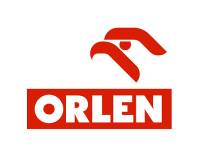 CBOK ORLEN S.A. ul. Chemików 709-411 PłockTel:  (024) 365 22 44                              Fax: (024) 367 70 90                              e-mail: cbok@orlen.pl Upoważnienie do odbioru Produktów   z TerminaliUWAGA: Pola w rubrykach należy wypełniać czytelnie pismem drukowanym, wielkimi literami.1. Nr SAP Klienta2. Nazwa zgłaszającego3. Miejsce odbioru* (nazwa Terminala)			       4. Nazwa Przewoźnika		5. Termin ważności upoważnienia (od – do)6. Lista kierowców upoważnionych do odbioru*7. Lista pojazdów upoważnionych do odbioru**- w przypadku dłuższej listy należy wymienić w załączniku** - C-ciągnik					           N- naczepa      A-autocysterna      P-przyczepa………………..						……………………………………………………….Data							Firma (pieczątka i czytelny podpis osoby upoważnionej)nowe korekta -DzieńDzieńMiesiącMiesiącRokRokRokRokDzieńDzieńMiesiącMiesiącRokRokRokRokL.p.NAZWISKOIMIĘNumer dowodu osobistegoNumer dowodu osobistegoNumer dowodu osobistegoNumer dowodu osobistegoNumer dowodu osobistegoNumer dowodu osobistegoNumer dowodu osobistegoNumer dowodu osobistegoNumer dowodu osobistego123L.p.Nr rejestracyjny pojazduTyp pojazdu**1234